
✔В столовой МБОУ ООШ пос. Рамоново прошел день открытых дверей для родителей учащихся начальных классов.
✔Организация горячего питания – это один из основных вопросов, который волнует общественность. Родители смогли проверить, в каких условиях хранятся продукты, оценить санитарно-гигиеническое состояние пищеблока, ознакомиться с сертификатами качества, увидеть процесс приготовления блюд.
✔С единым для всех школ республики меню, разработанным и утвержденным Министерством образования и науки РСО-Алания и Роспотребнадзором, родители могут ознакомиться на сайте образовательной организации.
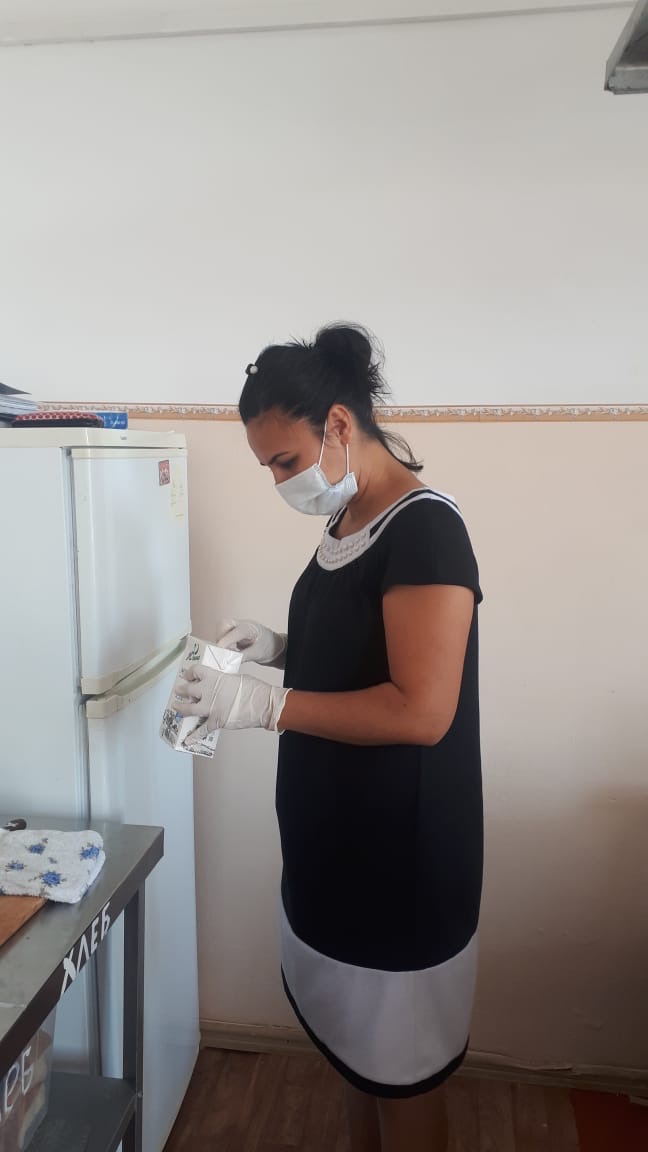 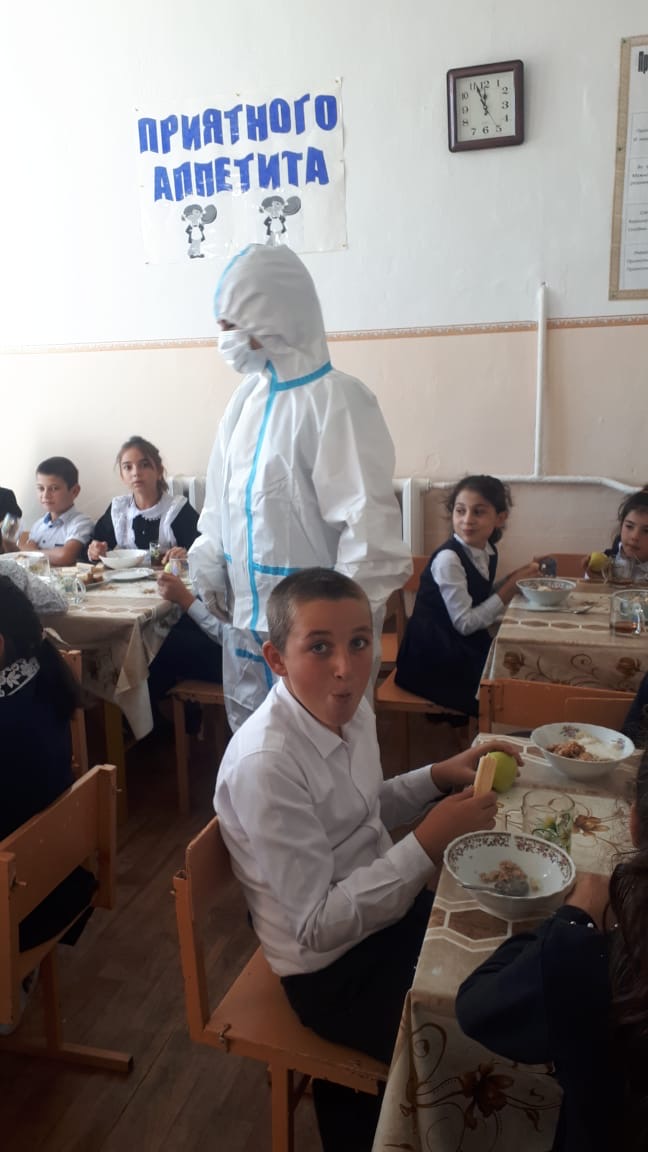 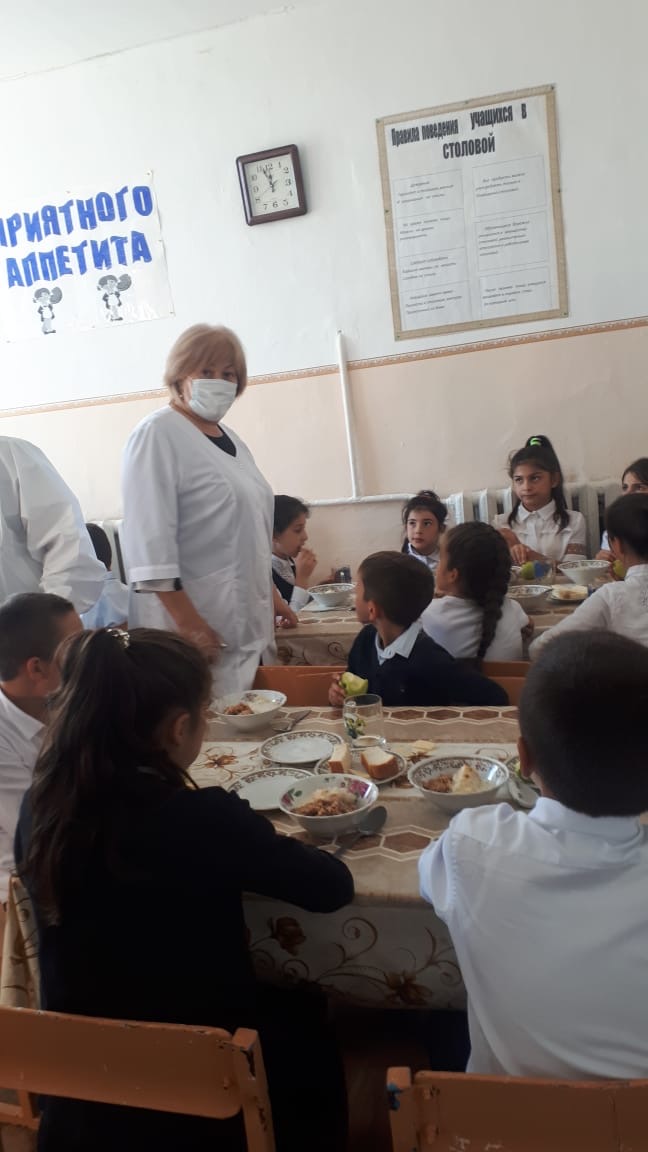 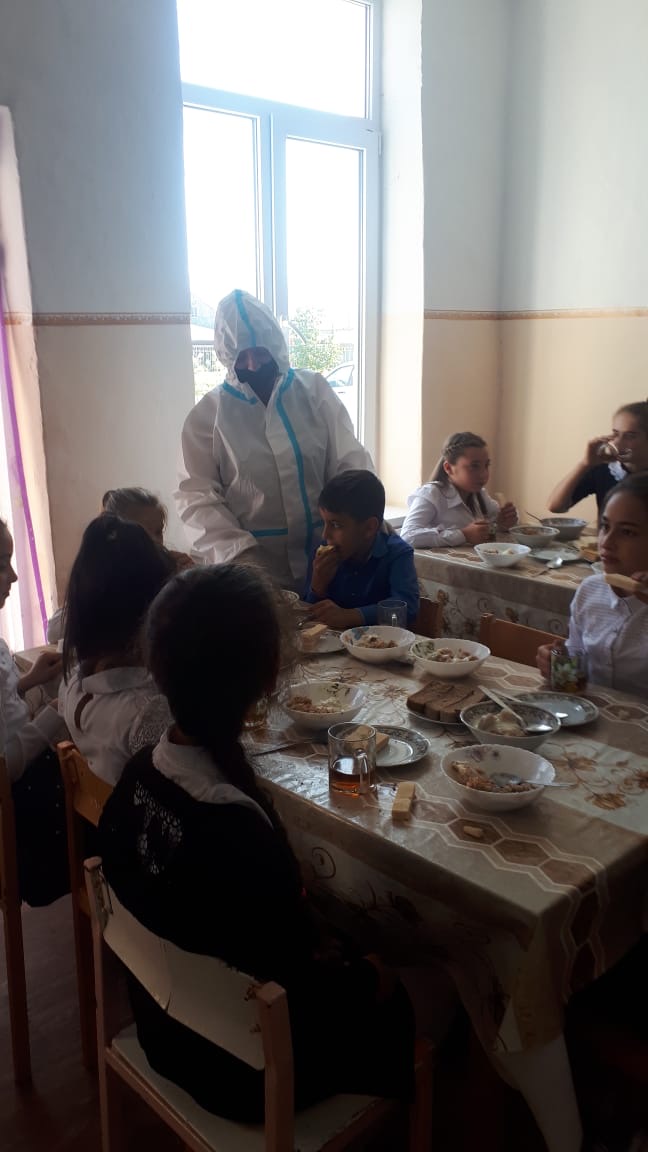 